CURRICULUM VITAE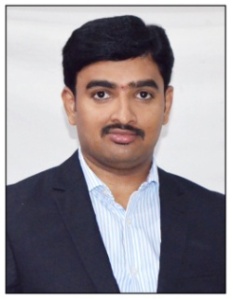 SAIKRISHNA Email: saikrishna.387946@2freemail.com CAREER OBJECTIVE:Seeking a position to utilize my skills, knowledge and abilities in the organization that offers professional growth while being resourceful, innovative and flexible. working experience:Worked in Landmark Arabia Co. (KSA) from January 18, 2012 to October 15, 2017 as Furniture Cashier in Home Centre. (Handling of Cash, Credit Transactions, Scheduling for Delivery Invoices, Customer Service in Sales, Maintaining Display Standards, Store Inventory Management, etc.)Worked as Data Entry Associate in Kadwell Consultants and Services Private Limited, Hyderabad from May 9, 2011 to November 30, 2011.EDUCATIONAL QUALIFICATION:ADDITIONAL QUALIFICATIONS:I have completed the course of CAP+ (Corporate Accounting Professional Plus) from IMPACT Education (Institute of Management and Professional Accounts Training) an ISO 9001 Certified Institute, in 2010.Passed IBPS (Institute of Banking Personnel Selection) Common Written Examination for Recruitment of Clerical Cadre in Public Sector Banks, in 2011.COMPUTER SKILLSD C A (Diploma in Computer Applications). Good knowledge of Microsoft Office.Operating Mails, Installation of Software’s.Typing Skills 35+ WPM.Trained for ORPOS (Oracle Retail Point of Sale), and SIM (Store Inventory Management) by Al Bandar Intl. House for Trading Co (Landmark Arabia Co.).OTHER CERTIFICATES:Letter of Appreciation of Junior Genius (Fundamentals of Computer) from Roopa Computer Services in 2000.Certificate of DCA (Diploma in Computer Application) from Ram Computers in 2005.Winners Certificate for ADMAD SHOW and SKITS in the event of Commerce Fest 2008 JHANKRUT in December, 2008.Strengths:Punctual soft working and determined towards goals.Ability to work as part of a team.Friendly towards others.Always ready to take responsibilities.PERSONAL PROFILE:	Date of Birth				:	17.02.1988Gender				:	MaleNationality				:	IndianMarital status				:	MarriedReligion				:	HinduLanguages known			:	Telugu, Hindi, English and ArabicCOURSESCHOOL/COLLEGEBOARDYEARRESULTS.S.CADARSHA VIDYALAYAM, KORUTLABOARD OF SECONDARY EDUCATION200359 %Bi.P.CP.R.B.M.S JR. COLLEGE, KORUTLABOARD OF INTERMEDIATE200657 %B.ComAVANTHI DEGREE COLLEGE, HYDERABADOSMANIA UNIVERSITY200954 %